Medienmitteilung«Tauft und gsändet» heisst das Siegerlied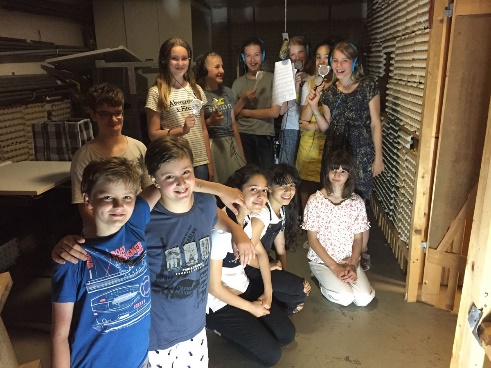 Freiburg, 4. Oktober 2019. – Für den Ausserordentlichen Monat der Weltmission hat das Internationale Kindermissionswerk, Missio-Kinder und Jugend in der Schweiz , zum Liederwettbewerb «Singing the mission» eingeladen. Gewonnen hat den Wettbewerb eine Klasse aus der Freien Katholischen Schule Zürich Wiedikon mit dem Lied «Tauft und gsändet».Kinder und Jugendliche aus aller Welt waren eingeladen, für den Ausserordentlichen Monat der Weltmission einen Song zu komponieren. Beim internationalen Wettbewerb sollte Bezug genommen werden auf das Thema «getauft und gesandt», das den Oktober als Motto prägt. Text und Musik sollten die lokalen Eigenheiten widerspiegeln und in einer Landessprache komponiert sein. Die Kinder durften sich dabei von Erwachsenen helfen lassen.Schulklasse aus der Freien Katholischen Schule Zürich Wiedikon gewinntAus den bei Missio eingetroffenen Einsendungen wurde das Lied «Tauft und gsändet» der Freien Katholischen Schule Zürich (FKSZ) Wiedikon als Siegerlied auserkoren. Die Jury – Missio-Direktor Martin Brunner-Artho, Kathrin Staniul-Stucky (Verantwortliche Missio-Kinder und Jugend) und Catherine Soldini (Verantwortliche Missio-Enfance) – schreiben in ihrer Erklärung zum Siegerlied:Ihr habt es Euch zur Aufgabe gemacht, mit klaren und ermutigenden Worten die Bedeutung der Taufe zu besingen und das in allen vier Landessprachen.Mit dem Klang Eurer Stimmen und Eurer Instrumente werdet ihr zu ermutigenden Zeugen für viele Menschen. Eure Komposition hat die Saiten unserer Herzen sofort zum Klingen gebracht und wir sind überzeugt, dass auch viele andere Menschen durch sie berührt werden können.«getauft und gesandt» in vier LandessprachenDas Motto «getauft und gesandt» wird in allen vier Landessprachen gesungen und will so eine Brücke zwischen den vier Landesteilen schlagen. «Die Vertonung verbindet die traditionelle mit der modernen Schweiz.» schreibt Monika Wiesli, die Rektorin der FKSZ Wiedikon zum Lied. «Das Hackbrett und die Klarinette zaubern die Stimmung des "Alpsegens" in die Ohren, bevor dann mit dem einsetzenden Schlagzeug die besinnliche Stimmung dem jugendlich fröhlichen Leben in der Grossstadt Zürich weicht.»Den Wettbewerb in der Schweiz haben die Jugendlichen aus der FKSZ Wiedikon gewonnen. Zusammen mit den Siegerlieder aus anderen Ländern wird es auf einer CD erscheinen. So ist auch die internationale Aufmerksamkeit garantiert.Siegfried Ostermann, MissioLink zum Siegerliedhttps://www.missio.ch/weltkirche/ausserordentlicher-monat-der-weltmission-2019/wettbewerb-singing-the-missionLink zum internationalen Wettbewerbhttp://www.october2019.va/en/multimedia/video/video-concorso.htmlMissio-Kinder und Jugend	Kontakt für MedienLiederwettbewerb „GETAUFT UND GESANDT“	Siegfried OstermannKathrin Staniul-Stucky	siegfried.ostermann@missio.chRoute de la Vignettaz 48	026 425 55 70 (83)1700 Freiburg	Kathrin.staniul@missio.ch	Tel. direkt +41 26 425 55 84Tel. Zentrale +41 26 425 55 70